Name, instrumentAccompanist name (if applicable)Month, Day, YearTime, location (ex: Morgan Hall, Scott Hall, etc.)PROGRAMINTERMISSION (if applicable)PROGRAM NOTES (if applicable)Title (Date of Composition) Program Notes here – remember to use correct title formatting!BIOGRAPHIES (if applicable)Your NameBio here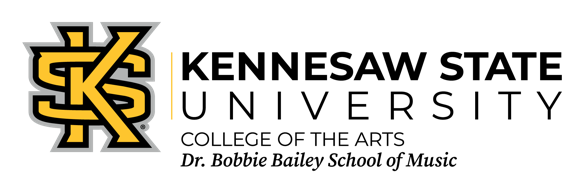 Title (Date of Composition)	Movement	Movement	MovementComposer                                                                                                                                              (XXXX–XXXX)Composer                                                                                                                                              (XXXX–XXXX)Performer(s)Performer(s)“Song Title” from Opera Title (Date of Composition)Composer                                                                                                                                              (XXXX–XXXX)Performer(s)Performer(s)Title (Date of Composition)	MovementComposer                                                                                                                                              (b. XXXX)Performer(s)Performer(s)Title (Date of Composition)Composer                                                                                                                                              (XXXX–XXXX)Performer(s)Performer(s)Title (Date of Composition)	Movement	Movement	MovementComposer                                                                                                                                              (b. XXXX)